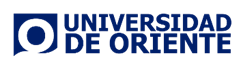 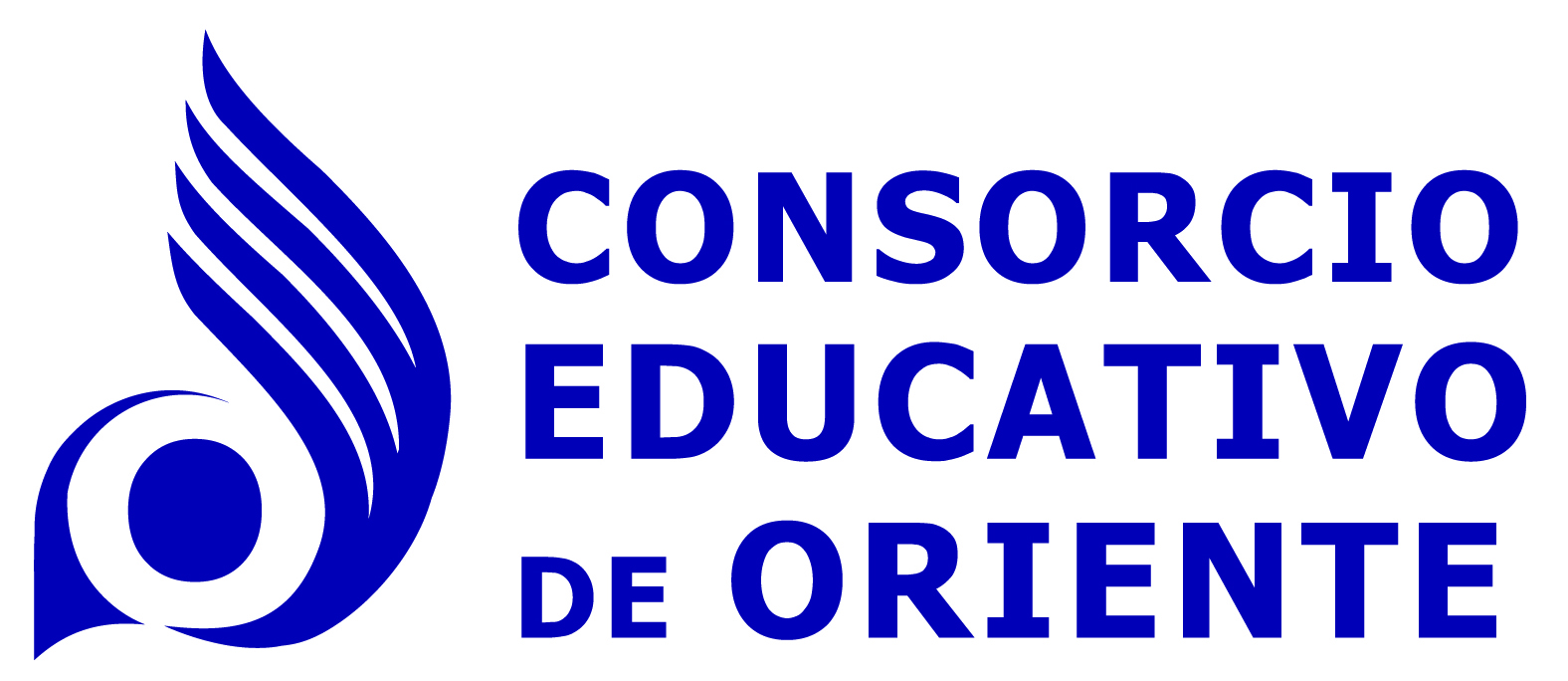 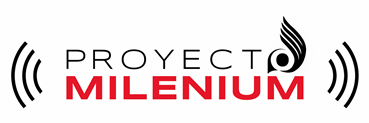 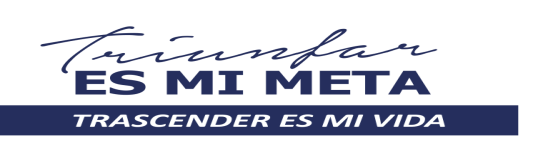 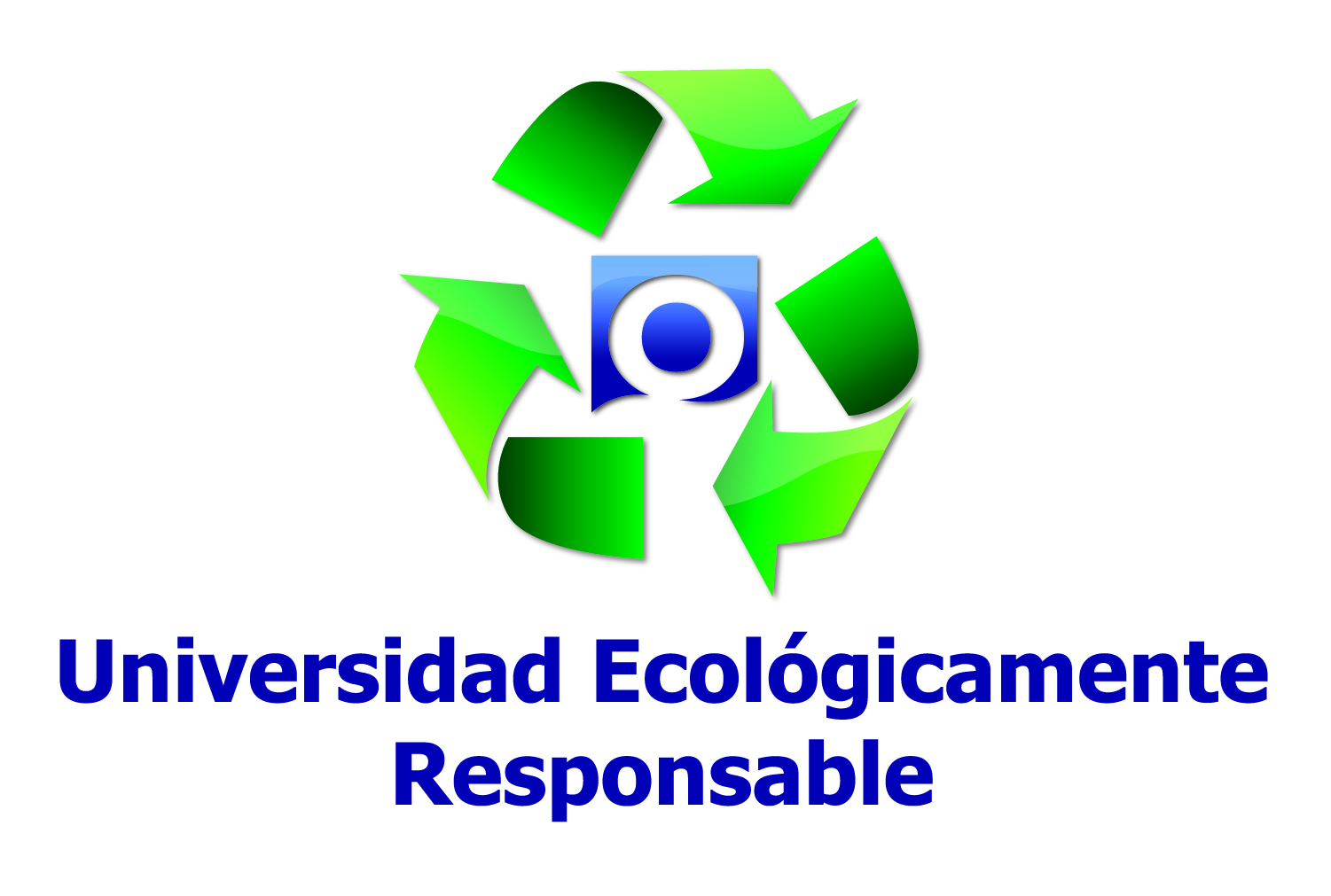 R E P O R T E    B I M E S T R A L____________________ING. IZAMAR BARRIENTOS VAZQUEZPRACTICAS PROFESIONALES, SERVICIO SOCIAL Y  TITULACIÓN.UNIVERSIDAD DE ORIENTE-COATZACOALCOSP R E S E N T ENOMBRE DEL PRACTICANTE: 2) _______________________ LICENCIATURA: 3) ____________________________PERIODO DEL REPORTE 4) ____  DE _____ DE ______ AL 5) ______ DE ______ DE ______DEPENDENCIA: 6) ______________ DOMICILIO: 7) ________________________    ASESOR DE  PRÁCTICAS PROFESIONALES: 8) __________________________  CARGO: 9) ___________________________HORAS LIBERADAS: 10) __________________________ REPORTE DE ACTIVIDADES: 11) ___________________________COATZACOALCOS, VER.,  12) ___ DE _____DE_____      13)   EL PRÁCTICANTE 	                                                 14)  EL ASESOR DE  PRÁCTICAS     ________________________________                                                  _____________________________INSTRUCTIVO DE LLENADONUMERODESCRIPCION1Anotara el número de reporte de actividades2Anotara el nombre completo del prestador de prácticas profesionales.3Anotara el nombre de la licenciatura que cursa el prestador de prácticas profesionales.4Anotara la fecha en la que inicio el prestante de prácticas profesionales. (considerando día, mes y año)5Anotara la fecha en la que se da por terminada la prestación de prácticas profesionales. (considerando día, mes y año)6Anotara el nombre de la dependencia u organismo donde se encuentra el alumno realizando sus prácticas profesionales.7Anotara el domicilio de la dependencia u organismo donde se encuentra el alumno realizando sus prácticas profesionales.8Nivel académico (Lic., Ing., Mtro., etc.) y nombre del responsable del alumno prestador de prácticas profesionales.9Cargo del responsable del alumno prestador de prácticas profesionales.10Número de horas liberadas 11Realizar una breve explicación de las actividades que realizan, favor de anexar fotografías, solo si es tu tercer reporte.12Anotara la fecha en la que entrega el reporte de prácticas profesionales. (considerando día, mes y año)13Firma del interesado.14Firma del asesor15Sello 